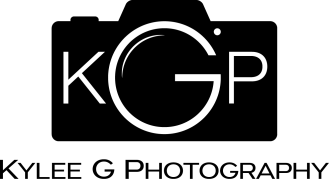 Kylee Brown (717) 773-0900Kyleegb13@gmail.comWest Perry Graduation Order Form$25.00 for Digital Ceremony Images* The images will include Group ’23 shot, your senior holding diploma, walking in, ceremony shots, speakers, and cap throwing. Photos will be emailed to you- I will share a google folder with you of all the photos.__________________________________________________________Name of Senior:Contact information:Email(s):_________________________________________________________________________________________________________________________________Will share with up to two email addresses.Checks or cash is accepted.  Checks can be made payable to Kylee Brown.  Please feel free to contact me with the information above for any questions.